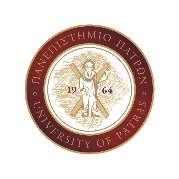 ΠΑΝΕΠΙΣΤΗΜΙΟ ΠΑΤΡΩΝ ΕΙΔΙΚΟΣ ΛΟΓΑΡΙΑΣΜΟΣ ΚΟΝΔΥΛΙΩΝ ΕΡΕΥΝΑΣ – Ν. 4485/2017Α.Φ.Μ.: 998219694 – Α΄ Δ.Ο.Υ. ΠΑΤΡΩΝΤΗΛ: 2610-997888  FAX: 2610-996677 E-mail: rescom@upatras.gr – Url:  http://research.upatras.grΑίτηση για  Δημοσιότητα Πρόσκλησης Εκδήλωσης ΕνδιαφέροντοςΑίτηση για  Δημοσιότητα Πρόσκλησης Εκδήλωσης ΕνδιαφέροντοςΑίτηση για  Δημοσιότητα Πρόσκλησης Εκδήλωσης ΕνδιαφέροντοςΑίτηση για  Δημοσιότητα Πρόσκλησης Εκδήλωσης ΕνδιαφέροντοςΣας παρακαλώ να δημοσιεύσετε την πρόσκληση εκδήλωσης ενδιαφέροντος, η οποία έχει αποσταλεί στην υπηρεσία σας ηλεκτρονικά μέσω e-mail, στα πλαίσια του παρακάτω έργου.				Σας παρακαλώ να δημοσιεύσετε την πρόσκληση εκδήλωσης ενδιαφέροντος, η οποία έχει αποσταλεί στην υπηρεσία σας ηλεκτρονικά μέσω e-mail, στα πλαίσια του παρακάτω έργου.				Σας παρακαλώ να δημοσιεύσετε την πρόσκληση εκδήλωσης ενδιαφέροντος, η οποία έχει αποσταλεί στην υπηρεσία σας ηλεκτρονικά μέσω e-mail, στα πλαίσια του παρακάτω έργου.				Σας παρακαλώ να δημοσιεύσετε την πρόσκληση εκδήλωσης ενδιαφέροντος, η οποία έχει αποσταλεί στην υπηρεσία σας ηλεκτρονικά μέσω e-mail, στα πλαίσια του παρακάτω έργου.				Επιστημονικός Υπεύθυνος:Επιστημονικός Υπεύθυνος:Επιστημονικός Υπεύθυνος:Κωδικός Έργου:Τίτλος Έργου:Τίτλος Έργου:Τίτλος Έργου:Τίτλος Έργου:Κατηγορία Προϋπολογισμού1Ειδικότητα2Ειδικότερη απασχόληση3ΠΕ4Προϋπολογισθέν ΚόστοςΗ αξιολόγηση των υποβαλλόμενων προτάσεων θα πραγματοποιηθεί από τριμελή επιτροπή αξιολόγησης η οποία απαρτίζεται από τα κάτωθι μέλη, με τις απαιτούμενες γνώσεις στο αντικείμενο του έργου: 	Η αξιολόγηση των υποβαλλόμενων προτάσεων θα πραγματοποιηθεί από τριμελή επιτροπή αξιολόγησης η οποία απαρτίζεται από τα κάτωθι μέλη, με τις απαιτούμενες γνώσεις στο αντικείμενο του έργου: 	Η αξιολόγηση των υποβαλλόμενων προτάσεων θα πραγματοποιηθεί από τριμελή επιτροπή αξιολόγησης η οποία απαρτίζεται από τα κάτωθι μέλη, με τις απαιτούμενες γνώσεις στο αντικείμενο του έργου: 	Η αξιολόγηση των υποβαλλόμενων προτάσεων θα πραγματοποιηθεί από τριμελή επιτροπή αξιολόγησης η οποία απαρτίζεται από τα κάτωθι μέλη, με τις απαιτούμενες γνώσεις στο αντικείμενο του έργου: 	ΟνοματεπώνυμοΟνοματεπώνυμοΙδιότηταΙδιότητα1.1.2.2.3. 3. [1] Συμπληρώστε την κατηγορία προϋπολογισμού σύμφωνα με το Τεχνικό Δελτίο του Έργου [2] Συμπληρώστε την ειδικότητα όπως περιγράφεται στο Τεχνικό Δελτίο του έργου[3] Συμπληρώστε την ειδικότερη απασχόληση σύμφωνα με το Τεχνικό Δελτίο του Έργου.[4] Συμπληρώστε το πακέτο-ενότητα εργασίας που αναφέρεται η ειδικότερη απασχόληση σύμφωνα με το Τεχνικό Δελτίο του έργου 			[1] Συμπληρώστε την κατηγορία προϋπολογισμού σύμφωνα με το Τεχνικό Δελτίο του Έργου [2] Συμπληρώστε την ειδικότητα όπως περιγράφεται στο Τεχνικό Δελτίο του έργου[3] Συμπληρώστε την ειδικότερη απασχόληση σύμφωνα με το Τεχνικό Δελτίο του Έργου.[4] Συμπληρώστε το πακέτο-ενότητα εργασίας που αναφέρεται η ειδικότερη απασχόληση σύμφωνα με το Τεχνικό Δελτίο του έργου 			[1] Συμπληρώστε την κατηγορία προϋπολογισμού σύμφωνα με το Τεχνικό Δελτίο του Έργου [2] Συμπληρώστε την ειδικότητα όπως περιγράφεται στο Τεχνικό Δελτίο του έργου[3] Συμπληρώστε την ειδικότερη απασχόληση σύμφωνα με το Τεχνικό Δελτίο του Έργου.[4] Συμπληρώστε το πακέτο-ενότητα εργασίας που αναφέρεται η ειδικότερη απασχόληση σύμφωνα με το Τεχνικό Δελτίο του έργου 			[1] Συμπληρώστε την κατηγορία προϋπολογισμού σύμφωνα με το Τεχνικό Δελτίο του Έργου [2] Συμπληρώστε την ειδικότητα όπως περιγράφεται στο Τεχνικό Δελτίο του έργου[3] Συμπληρώστε την ειδικότερη απασχόληση σύμφωνα με το Τεχνικό Δελτίο του Έργου.[4] Συμπληρώστε το πακέτο-ενότητα εργασίας που αναφέρεται η ειδικότερη απασχόληση σύμφωνα με το Τεχνικό Δελτίο του έργου 			                                                                                                                                  Πάτρα,	     /       /20    Επιστημονικός Υπεύθυνος                                                                                                                                  Πάτρα,	     /       /20    Επιστημονικός Υπεύθυνος                                                                                                                                  Πάτρα,	     /       /20    Επιστημονικός Υπεύθυνος                                                                                                                                  Πάτρα,	     /       /20    Επιστημονικός Υπεύθυνος